AVIS DE SOLLICITATION DE MANIFESTATION D’INTERÊT POUR L’ACQUISITIONDE VOUCHERS D’EXAMEN LPI ET L’ACCREDIATION DE L’ISET SILIANA EN TANT QUE LPIAPPROVED ACADEMIC PARTHNERDans le cadre du Modernisation de l’Enseignement Supérieur en soutien à l’Employabilité (PROMESSE) financé en partie par l’accord de prêtn° 8590-TN entre la Banque Internationale pour la Reconstruction et le Développement (BIRD) et le Ministère de l’Enseignement Supérieur et de la Recherche Scientifique (MESRS), Institut Supérieur des Etudes Technologiques de Silianaa bénéficié d’un projet PAQ-4C.L’Institut Supérieur des Etudes Technologiques de Siliana sollicite des candidatures en vue de l’acquisition de des biens et services des entreprises relatifs à:Les soumissionnaires intéressés peuvent retirer les termes de références auprès de l’Institut Supérieur des Etudes Technologiques de Siliana, ou le retirer sur son site web : www.isetsl.rnu.tn. Pour obtenir plus d'informations au sujet des termes de références, les candidats intéressés peuvent également s'adresser par email à l’adresse : medsalah.meddeb@isetsl.rnu.tn.Les manifestations d’intérêt (offres) doivent parvenir par voie postale ou par dépôt direct au bureau d’ordre de l’Institut Supérieur des Etudes Technologiques de Siliana, Avenue nouvelle medina - 6100 Siliana,  au plus tard le 23/05/2019 (Le cachet du Bureau d’Ordre de l’institut fera foi) , avec la mention suivante:«A ne pas ouvrir: Consultation N°PAQ 4C 04/2019 -  ACQUISITION DE VOUCHERS D’EXAMEN LPI ET L’ACCREDIATION DE L’ISET SILIANA EN TANT QUE LPIAPPROVED ACADEMIC PARTHNER »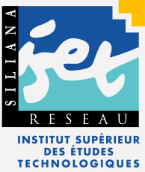 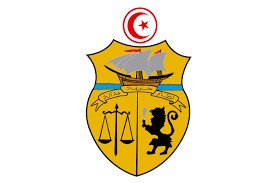 REPUBLIQUE TUNISIENNEMINISTERE DE L’ENSEIGNEMENT SUPERIEURET DE LA RECHERCHE SCIENTIFIQUEProjet PROMESSE - PAQ 4C 2019ArticlesDésignationQuantité	vouchers d’examen de certification LPI 10130vouchers d’examen de certification LPI 10230Vouchers d’examen de certification LPI 20101Vouchers d’examen de certification LPI 20201Vouchers d’examen de certification LPI 30401Accréditation de l’ISET Siliana comme LPI Approved Academic Partner01